1.	Základní identifikační údajeZadavatel1.2.	Uchazeč/zájemce - (případně reprezentant sdružení) Poznámka: Podává-li nabídku fyzická osoba, uvede v bodu 1.2.  následující údaje: obchodní firma nebo jméno, příjmení, místo podnikání, příp. místo trvalého pobytu, identifikační číslo a daňové identifikační číslo, bylo-li přiděleno, kontaktní spojení – telefon, fax, e-mail.1.3. 	Další uchazeč, podává – li nabídku více uchazečů společně2.	Seznam osob, s jejichž pomocí uchazeč předpokládá realizaci zakázkyPoznámka: Do sloupce označeného I. uchazeč/zájemce uvede konkrétní část/části plnění, které hodlá zajistit pomocí subdodavatele. Do sloupce označeného II. uchazeč/zájemce uvede procentní podíl subdodavatele a poměrnou finanční částku na celkovém plnění vztaženém k celkové nabídkové ceně.5.	Oprávněná osoba za uchazeče jednat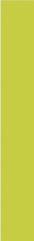 Zadavatel:Česká republika - Ministerstvo zemědělství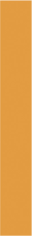 Název veřejné zakázky: Procesní a výsledkové hodnocení OP Rybářství 2014 - 2020Sídlem:Těšnov 65/17, 110 00 Praha 1Spisové číslo: 1ZK21402/2016-14121Zastoupený:Ing. Pavlem Pojerem – ředitelem odboru Řídící orgán OP RybářstvíDruh zadávacího řízení: dle § 18 odst. 5 zákona č. 137/2006 Sb., o veřejných zakázkách, ve znění pozdějších předpisů (dále jen „zákon“) veřejná zakázka malého rozsahuIČ:00020478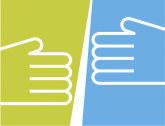 Krycí list nabídkyk výběrovému řízení na veřejnou zakázku s názvem: „PROCESNÍ A VÝSLEDKOVÉ HODNOCENÍ OP RYBÁŘSTVÍ 2014 - 2020“Druh řízení:Veřejná zakázka malého rozsahuDruh veřejné zakázky:Veřejná zakázka na služby Zadavatel ve smyslu zákona:Česká republika – Ministerstvo zemědělstvíZadavatel ve smyslu zákona:Právní forma:Organizační složka státu, kód 325Název zadavatele:Česká republika – Ministerstvo zemědělstvíNázev zadavatele:odbor Řídící orgán OP RybářstvíOdbor:odbor Řídící orgán OP RybářstvíZadavatelský útvar:Ministerstvo zemědělství - odbor Řídící orgán OP RybářstvíSídlo:Těšnov 65/17, 110 00 Praha 1Telefon/fax:+420 221 812 703E-mail:pavel.pojer@mze.czIČ/DIČ:00020478/není plátcem DPHOsoba oprávněná jednat jménem zadavatele:Ing. Pavel Pojer, ředitel odboruKontaktní osoba ve věcech technických:Ing. Věra KohoutkováTelefon/fax:+420 221 812 038E-mail:vera.kohoutkova@mze.czObchodní firma nebo název:..............................................Sídlo/místo podnikání:..............................................Právní forma:..............................................Telefon/fax:+420E-mail:..............................................IČ:..............................................DIČ:..............................................Spisová značka v obchodním rejstříku:..............................................Statutární orgán:Titul, jméno, příjmení, funkceStatutární orgán:Titul, jméno, příjmení, funkceOsoba oprávněná jednat za uchazeče:Titul, jméno, příjmení, funkceTelefon/fax:+420E-mail:..............................................Číslo bankovního účtu uchazeče (pro vrácení případné peněžní jistoty – byla li vyžadována)Obchodní firma nebo název:..............................................Sídlo/místo podnikání:..............................................Právní forma:..............................................Telefon/fax:+420E-mail:..............................................IČ:..............................................DIČ:..............................................Spisová značka v obchodním rejstříku:..............................................Statutární orgán:Titul, jméno, příjmení, funkceStatutární orgán:Titul, jméno, příjmení, funkceOsoba oprávněná jednat za uchazeče:Titul, jméno, příjmení, funkceTelefon/fax:+420E-mail:..............................................I.II.1.Obchodní firma nebo název:...........................................................................................Sídlo/místo podnikání:...........................................................................................Právní forma:...........................................................................................Telefon/fax:...........................................................................................E-mail:...........................................................................................IČ:...........................................................................................DIČ:...........................................................................................Osoba oprávněná jednat za uchazeče:Titul, jméno, příjmení, funkce.............................................Osoby zmocněné k dalším jednáním:Titul, jméno, příjmení, funkce.............................................2.Obchodní firma nebo název:...........................................................................................Sídlo/místo podnikání:...........................................................................................Právní forma:...........................................................................................Telefon/fax:...........................................................................................E-mail:...........................................................................................IČ:...........................................................................................DIČ:...........................................................................................Osoba oprávněná jednat za uchazeče:Titul, jméno, příjmení, funkce.............................................Osoby zmocněné k dalším jednáním:Titul, jméno, příjmení, funkce.............................................Podpis oprávněné osoby:Titul, jméno, příjmení:..............................................Funkce:..............................................